КАК МОТИВИРОВАТЬ ПОДРОСТКА НА УЧЕБУ? Июл82016Мотивация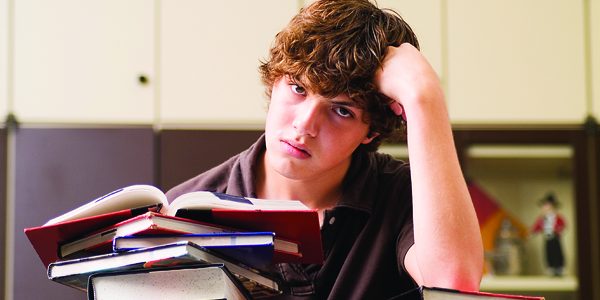 Как мотивировать подростка на учебу? Эти советы необходимы, если оценки вашего школьника откровенно “хромают» и вы чувствуете, что ситуация выходит из-под контроля. Многие обучающиеся во время пубертатного периода начинают терять интерес к занятиям, предпочитая проводить время в компании друзей, за компьютером, на прогулках. В силу возраста подросток еще не способен в полной мере осознать необходимость и важность такого аспекта жизни, как достойное образование. Ваша задача как родителя:Обрисовать все плюсы, которые приносит хорошая учеба.Выявить интересы и увлечения вашего ребенка.Привить любовь к учебе. Вообще-то над этим пунктом надо работать, начиная с первого класса, а то и раньше.Как же это сделать? Переходим от слов к практике Для начала, всем родителям необходимо уяснить, что принуждения и шантаж оказывают противоположный эффект. Только вот учеба «из-под палки» всегда не интересна и вызывает бурный внутренний протест. Прежде, чем приступить к мотивации, вспомните, как часто вы давили на подростка и не воспринимает ли он вас как угрозу. Если это уже произошло, в первую очередь, надо снова вернуть доверие, иначе все старания будут напрасны.Итак, действуем по шагам:Завоевываем доверие собственного ребенка. Добиться этого непросто, особенно, если ребенок привык к постоянным угрозам и нотациям. Попробуйте ненавязчиво побеседовать и расспросить о предметах, которые его интересуют и почему. Ни в коем случае не навязывайте свое мнение. Просто слушайте. Ребенок должен увидеть, что вы на его стороне и не станете переубеждать.Узнаем хобби и интересы, даже если совершенно нет на это времени. Не зря обращаем Ваше внимание на нехватку времени. Мы привыкли, что дети растут и учатся сами по себе. Время, когда Вы с удовольствием болтали обо всем на свете со своим розовощеким малышом, прошло. Но Вам придется его снова найти для своего ребенка. Увлечения подростка легко привязать к школьным предметам – информатике, английскому, литературе и т.д. Необходимо ненавязчиво «подкидывать» информацию о вещах, которые его интересуют. Ребенок проводит много времени за компьютером? Так и расскажите ему, кто и как создает эти игры, сколько на этом зарабатывает и что для этого необходимо знать, если Ваше чадо вдруг захочет стать великим программистом. Подобную логическую цепочку можно выстроить на основе любого хобби подростка.Показать на собственном примере. Дети – это отражение родителей. Если мать с отцом постоянно обучаются и совершенствуются, сын или дочь подсознательно будут тянуться за ними. Ребенок полюбит сам процесс обучения, а не бессмысленную зубрежку и «потому что надо учиться». Расскажите ему, что Вы видели и где были, покажите Ваш восторг от познания и упомяните, благодаря чему Вы этого достигли. Все это в скором времени даст свои плоды.Знания получают не только в стенах школы. Наша образовательная система не совершенна. Учеба представляет собой постоянный контроль и нагрузку различными знаниями с бесчисленными требованиями. Невозможно знать в идеале все предметы. Ищите вместе с ребенком способы факультативного образования: без выставления оценок и домашних заданий. Запишите подростка в кружки по его интересам. К примеру, в школу робототехники и моделирования, заодно появится любовь к физике и математике.Прививайте самостоятельность. Это способность нести ответственность за свои поступки. Донесите до ребенка, что ответственность будет нести только он, а не Вы. В ситуации, когда есть прямая угроза его здоровью и жизни, родителям необходимо вмешаться. Однако такой угрозой не являются плохие оценки в аттестате. Подросток должен осознать, что нежелание учиться может привести к тому, что он не поступит в институт, а то и вовсе останется на второй год. И в этом случае лишь он будет виноват.Примените трудотерапию. К этому можно прибегнуть только в сложных ситуациях. Если подросток абсолютно ничем не интересуется и ленится, лишите его карманных денег и на время каникул устройте на работу с небольшой зарплатой. Например, продавцом в ларьке мороженого, курьером, расклейщиком объявлений. Пусть ощутит всю «прелесть» восьмичасового рабочего дня и маленькой зарплаты. Объясните, что из-за того, что он не хочет учиться, рискует всю жизнь заниматься низкоквалифицированным трудом и считать копейки.Очень часто подростки начинают прогуливать уроки и не учатся назло своим родителям. Что они хотят доказать, известно только им! В таких ситуациях надо придерживаться некоторых правил:уважительно относитесь к своему ребенку и разговаривайте с ним на равных;договоритесь, что ему можно делать, а что категорически запрещено;выслушивайте критику ребенка, попросите его аргументировать свое мнение;обсудите с ним, какое значение имеет образование и школа;ежедневно интересуйтесь, как у него дела в школе;поговорите о прогрессе и достижениях ребенка, хвалите его за это;узнайте, какое задание дали сегодня, при необходимости – помогите;
не зацикливайтесь на плохих оценках;поддержите подростка, если он провалил тест или экзамен;при серьезных учебных проблемах наймите репетитора;обозначьте четкие цели перед ним: чего он хочет добиться и какими знаниями для этого надо овладеть;установите сроки для осуществления этой цели (к какой дате надо выучить, либо исправить);по мере возможности расскажите про значимость обучения (для чего это нужно, как это пригодится в жизни);отслеживайте результаты учебы;установите приемы поощрения, хвалите только за дело, это стимулирует мотивацию;не предъявляйте чрезмерных требований;не сравнивайте достижения по учебе с одноклассниками подростка;
просто любите своего ребенка.Дети становятся целеустремленными и ответственными людьми, если мотивированы к постоянному развитию и обучению. Каждый добросовестный родитель, применив приведенную выше информацию, в силах сформировать у подростка желание учиться.Не читайте нотации, опирайтесь на любознательность. Это сделает учебу притягательной и круг интересов все время будет расширяться. И крайне важно не делать из учебы своеобразный культ. В жизни подростка, кроме уроков, должны быть друзья, хобби, спорт, общение. Только искренним участием можно мотивировать подростка на учебу. Советы психологов, которые Вы узнали, и Ваше горячее желание превратить своего ребенка в отличника помогут разобраться в непростом деле.Куликова Наталья Владимировна,методист, учитель-дефектолог